Pająki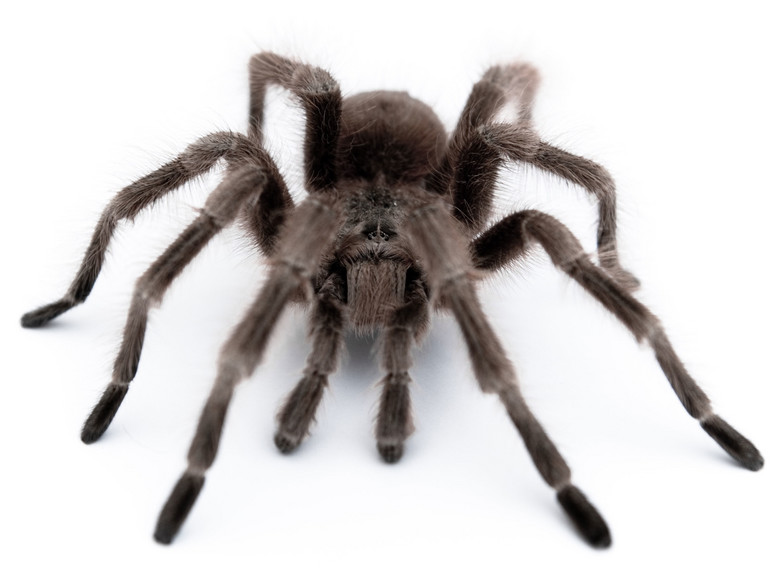 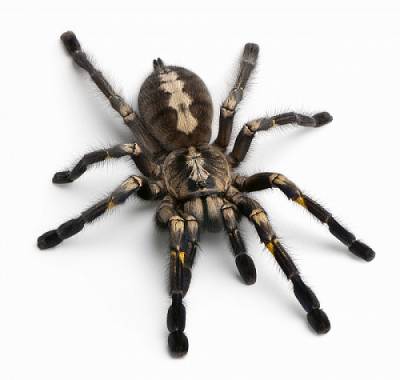 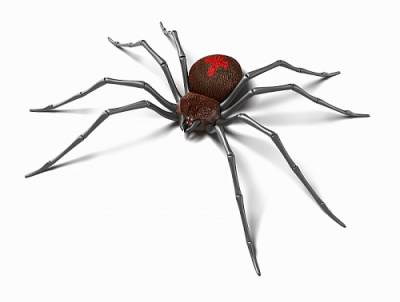 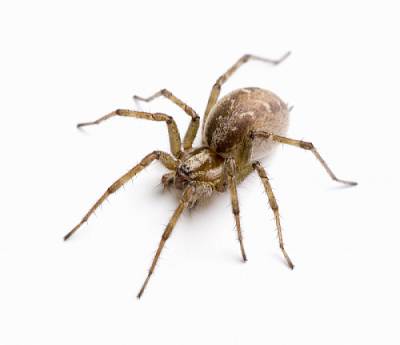 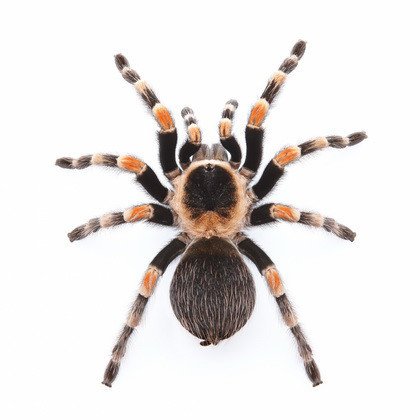 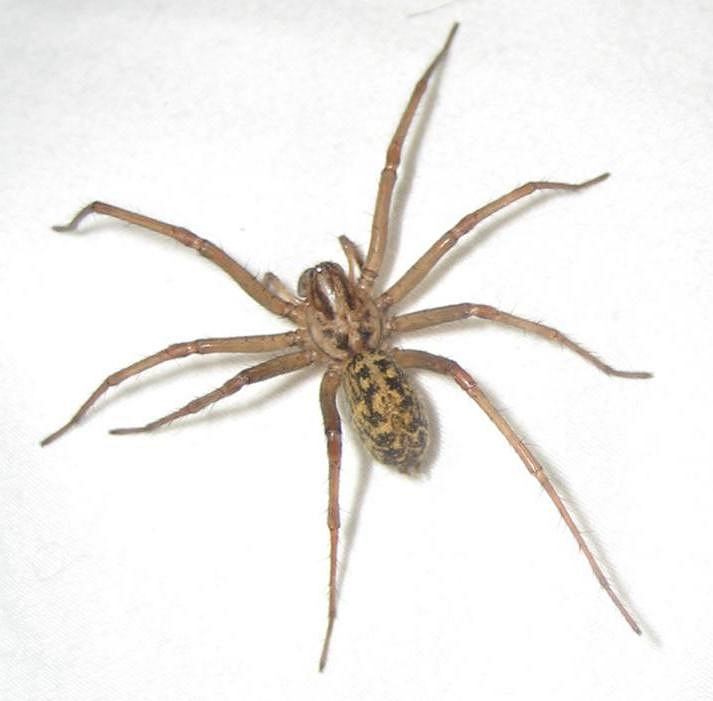 